Peter 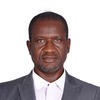 Peter.380207@2freemail.com About MeLOGISTICS COORDINATORHighly articulated and results oriented Logistics practitioner with over 14 years of experience built of proven track records on trusted expertise with comparison cost analysis, monitoring, reporting and collaboration with team and vendors.Demonstrated expertise in reducing costs, increasing revenues, and minimizing employee turnover. And improving safety in the work place.Proven skill in negotiating with vendors and increasing production with existing staff.Track records of planning processes to increase cost effective measures while providing ongoing status report to improve service delivery.EducationMaster of Business Administration, BUSINESS ADMIMISTRATIONUNIVERSITY OF LAGOSLAGOS, LAGOSNigeriaCompleted, July 1999Bachelor of Engineering / Bachelor of Technology, PRODUCTION ENGINEERINGUNIVERSITY OF BENINBENIN CIITY, EDONigeriaCompleted, December 1989Work ExperienceFebruary 2017 - February 2018OPERATIONS COORDINATORVISION AND STANDARD LIMITED,  PORT HARCOURT, RIVERS -NigeriaProvided strategic direction and leadership to the teams, Negotiated several new contracts for the organization that increased the revenue base by 20%. Managed (Maintenance, Repairs and Certification) of equipment for improved service delivery.Carried out Pre- mobilization and delivery of equipment to various locations for the company Provided leadership and monitored purchases including office supplies, consumables and spare  for various units.Followed and implemented company's guidelines for implementing quality and safety policies and procedures which resulted in accident preventions.Increased the Revenue profile of the company by above 10% from sales of accessories and plates from scrapped vessel.February 2002 - January 2017HEAD, LOGISTICSSTARZS INVESTMENTS COMPANY LIMITED. PORT HARCOURT,RIVERS -NigeriaAn articulated Logistics practitioner with over 14 years of experience built on continuous improvement by monitoring, reporting and collaborations with vendors and other departmental teams. Develop vendor’s survey and aligned each vendor to their areas of strength which improved procurement process tremendously. Compiled request from various departments and entertain queries of existing orders.Reduced the vessel’s delivery time considerable by effectively bridging the logistics gaps between the company and charters logistics team.I improved the procurement process by developing a comprehensive data base for spare parts and consumables for various departments and locations.Developed database and analytical price comparisons, specifications of goods to determine the best value for money.Resolved all problems concerning transportation, logistics systems etc. and ensured that remedial actions are taken immediately.Ensured the proper management of all company vehicles. Zero tolerance on vehicles abuse by establishing periodic on the spot inspections and logging in/out system.Monitor and follow up of our nominated freight forwarders to expedite delivery of orders in a timely manner.Established procedures for effective crew/contractors boarding and disembarkation including offshore deliveries.May 1995 - January 2002PROJECT MANAGERMC ALPHONS NIGERIA LIMITED, PORT HARCOURT, RIVERS -NigeriaResult driven and exceptional work ethics with the ability to meet or exceed deadlines and work under pressure. Excellent problem solving and personnel management skills. Managed all welding, fabrication and fitting of on-board equipment during 80 man house boat construction contract from Ikonibo Nigeria Limited. Complete quality control and certification documents in relation to vendors and their personnel. Lead and managed servicing and Fabrication of flow station accessories.Effectively managed the Base for prompt deployment of equipment and personnel to locations including load outs and receipt of all incoming cargos and ensure they are properly stacked.. Developed equipment repairs / servicing schedules and flow chartApril 1991 - April 1995ASSISTANT MANAGER (EXTRUSION)NIGERIAN BAG MANUFACTURING COMPANY LIMITED {BAGCO}, LAGOS -NigeriaProvide strategic direction and leadership to the team in granules to tape (Extrusion) section of the company in the development of new product specifications. Offer work direction and allocation of resources to conflicting priorities. Planned, organized, supervised and implemented manufacturing procedures in accordance with quality assurance methods, new technologies and established budget. Drove performance improvement efforts especially in the areas of meeting targets, quality and reject/waste reduction. Worked in partnership with the Engineering for prompt maintenance of machines and quality control team to ensure production of quality tapes according to the specifications.Ensure there are no discrepancies by effective Inventory control. (Raw materials and finished products).Developed and delivered training programs for newly employed personnel.Reduced the daily reject/ wastage by 10 % by continuous improvement of the process.Training and CertificationsBritish HSE Levels 1,2,&3, British International Safety Organization, 2018International Trade and Supply Chain Management, Lloyds Maritime Academy, London, 2010Reducing Ships Operating Costs, Lloyds Maritime Academy, London, 2010Open ERP, Matt o' Bell, Limited, 2013SkillsLogistics Management, Team leader, Safety, Maintenance, Manufacturing and ProcurementComputer ProficiencyMicrosoft word , Microsoft excel , Easy worship and Microsoft Power point LanguagesEnglish 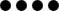 Career HighlightsReduced man hour lost by considerably by the introduction of ergonomics in the work flow.Improved the cash flow of the company by accurate inventory management.Reduced departmental maintenance cost by applying preventive maintenance scheme on the equipment.Successfully handled the procurement, shipment and clearing of Marine Engines, spare parts and delivery to shipyards for various vessel Dockings and refurbishments including MV Osarugue, MV Osayame, Iko creek, Nkoli creek, Kwa creek amongst other vessels for Shell Petroleum Development company limited (SPDC) and Starzs Operated crafts, I saved the company over 500,000 USD by direct sourcing of parts from manufacturers as against the use buyer agents as earlier proposed.